Naturschutzzentrum Bergstraße    An der Erlache 17    64625 Bensheim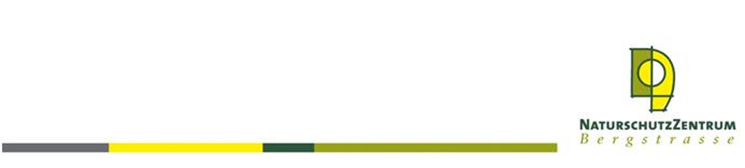 Anfrage für Vermietungen an PrivatpersonenName, Vorname der AnsprechpersonPLZ, Ort					StraßeTelefon						E-MailTermine für die VeranstaltungWunschtermin			Alternativtermin 1		Alternativtermin 2Nutzungszeitvon       Uhr bis       UhrAnzahl der Personen      Erwachsene und       Kinder Art der Veranstaltung	Hochzeit	Geburtstag	andere:      Weitere Anregungen und Informationen finden Sie in unserem Programmheft!Anmerkungen oder Fragen: